Scoil Mhuire Mid-Term Newsletter – Feb ’19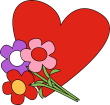 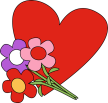 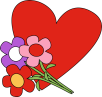 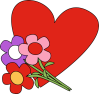 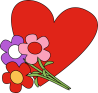 Mid-term is here - yippee!! We have been working very hard as always but now is a good time to look back on all the extra things that have been happening in our school!Catholic Schools Week took place from Monday 28th January to Friday 1st February when we celebrated being a Catholic school. The highlight of the week was Grandparents’ Day when a huge amount of Grandparents visited our school. They visited the classes where some of them told stories, sang songs, did art and played cards. The staff enjoyed meeting all the grannies and grandads and we’d like to say a special thank you to Fr. Karl for his lovely servicein the hall on the day.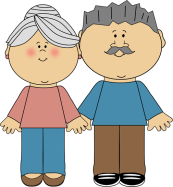 Best Attendance Award went to Ms. O Regan’s 4th Class for November and December – Well done!The annual Sheila O’ Hora Art Competition took place in January. This is a painting competition that is held in the school every year. The judge informed us that the standard was very high this year. Ms. O’ Grady is going to announce the winners of the competition on Friday at assembly. 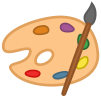 Enrolment for Septembertook place over three days in January and Mrs. Mescal was delighted to meet all the children who will be joining the campus in September.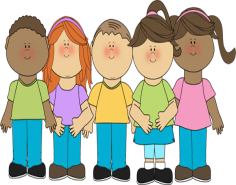 This week is Friendship Weekand there has been a lovely atmosphere in the school.  Senior classes teamed up with younger classes and did activities with them to promote friendship. Junior Infants paired up with 3rd class, Senior Infants were buddies with 4th class, 1st class teamed up with 5th class and 2nd class met up with 6th class. The senior children helped the junior children with art, poems, projects, reading, writing and much more. They also played together on the yard.We also included Random Acts of Kindness and Mindfulness in all classes this week which everyone really enjoyed and we are in the middle of creating a whole school collage which we are very excited about. Many thanks to Mr. Lynch for organising all the events for Friendship Week – it has been a great success, as ever!Highlights from the TermWe asked each class to pick one highlight from this term. Here is what they came up with…..Mr. Lynch’s Junior Infantsplanted daffodils in the garden to celebrate Spring. They are delighted to have Ms. Kinsella working in their room for a few weeks.Ms. Lenfestey’sJunior Infants made rice krispie buns in science - they were learning about things that are hot and cold.Ms. Doyle and Ms. Gilsenan’sSenior Infants went on an SESE walk looking at different types of buildings in their local area.Ms.McBrearty’sSenior Infants really enjoyed a visit from the Gardaí who spoke to them about how they help in our community! The children were delighted to get their fingerprints taken!Ms Milner’s 1st classhave been investigatingmagnets and learning about electricity in science.Ms. O’Grady’s 2ndclass have been very busydoing projects on Birds, China and Teeth! They’d like to thank Clement for being part of their religion classes this term.Ms. Cleary’s 3rd classmade boats to investigate floating and sinking. They enjoyed working with Ms. Brady who visited their class for a few weeks.Ms. Barrett’s3rdclass did an experiment on the velocity of a car on slopes of different heights and have enjoyed learning about the Vikings!Ms. O’Regan’s 4th class did projects on China and brought in lots of Chinese objects and clothes.Ms. Mc Cormack’s4thclass made impressive Chinese dragons in art using clay.They say thank you to Mr. Maher, their student teacher for his work with them in January.Ms. O’Donnell’s 5th classsang in the Laudate festival in Our Lady of Victories Church in Ballymun on Tuesday 29th January as part of Catholic Schools Week. It was a lovely evening and Ms. O’ Donnell and Mrs. Mescal were so proud of them. Thanks to Ms. O’ Sullivan, Mrs. McAuliffe, Ms. O’ Mara and Fr. John for coming to support them on the night. Check out the photos of the event on our website.Ms. O’Mara’s 6th class participated in the Service of Light this week where their parents passed on the light of faith to them in preparation for Confirmation on 27th February. They also took part in the You Shall Be My Witness Programme. Many thanks to Ella Doran, our Parish worker and the parent volunteers for organising such an enjoyable programme.Mrs Kelly’s class went on a few trips this term. They went on a shopping trip, to the playground and to Stephen’s Green on the bus.Ms. McCarthy’sclass went on a lovely walk to the Amenities and played in the playground.In School Management TeamWe are delighted to announce the appointment of Ms. Lenfestey as our Assistant Principal I and Ms. Dowling as an Assistant Principal II, along with Mr. Lynch.Mrs. DalyIt was with great sadness that our school community learned of the passing of our beloved Mrs. Daly. We’d like to take this opportunity to thank all those parents who called to the school to sympathise with us or offer support. We really appreciate it. We’d also like to commend our 5th and 6th class children who formed a guard of honour at Mrs. Daly’s funeral. Many of Mrs. Daly’s friends and family complimented the children on the day. The respect they showed, demonstrated the high regard they had for her. While we mourn Mrs. Daly's passing, we feel blessed to have had her as a teacher and indeed a gardener in our school.Our deepest sympathy goes to Mrs. Daly's family. May she rest in peace.Dates for your DiaryWell done to the children on their good behaviour, homework and correct uniform so far this term. Keep it up! Enjoy the well deserved mid-term break!  Mrs. Mescal and Ms. O Mara. February 18th – 22nd School will be closed for the week for mid-term break.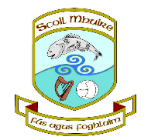 February 27th  - Confirmation in Leixlip Church at 11amMarch 1st – Confirmation photosMarch 5th – Accord Parent Talk for 6th class parentsMarch 6th- Ash Wednesday – Children will receive ashes if they wish.March 7th/8th- PTA Book Fair in SEP Hall (times to follow)  March 7th – World Book Day – Dress up as a character from a bookMarch 8th – LáGaeilge and TráthnagCeist (3rd - 6th)March 12th – LáGlas and Ceilí (Children can wear something green)March 15th – School will be closed for Teacher In-service (New Primary Language Curriculum)April 2nd – Confession for 2nd classin Leixlip Church